Общество с ограниченной ответственностьюООО «Республика»г. Москва, Ленинская Слобода д.19Бизнес Центр «Омега Плаза» офис 2031+7 925 414 26 14, +7 925 014 02 78republic12.ru   4142614@mail.ruИНН 7724483316 КПП 772401001______________________________________________________________________________Кому: по запросуКраткая информацияО насМы занимаемся оптовой торговлей в  Москве с 2000 года. С 2000 года по 2016 год – свежие и замороженные ягоды, грибы, фрукты, овощи. Россия, Европа, Китай.ООО «Лесной Ресурс», ООО «СлавХолод», ООО Компания СлавХолод».republic12.ru -ранее slavholod.ru - сайт с 2008 года.С 2019 года - Овощи свежие: картофель, капуста, свекла, морковь, лук.Россия.  ООО «Республика». Предлагаем ВамСтать нашим Партнером с возможностью получения пассивного дохода, а так же при желании получения активного дохода (торговые возможности, клиенты, поставщики, тендеры, складские и транспортные  мощности, рекламные услуги и т.д.)Пассивный доход - 36% годовых -3 % в месяц - заключается Партнерское соглашение (Договор целевого займа с графиком выплат, выдается  приходно-кассовый ордер).Активный доход – процент от продаж, закупок - заключается Агентский договор.Выдается доверенность.Привлекаем  денежные средства  от 500 000 руб.Выплаты  при пассивном доходе 3 % в месяц от суммы взноса. Выплаты при активном доходе – по факту  каждой сделки.Срок заключения договора от 6 месяцев.В случае  выхода из Договора, возврат средств – в течение 10  дней после запроса.Причина привлечения средствОтсутствие банковских предложений в силу «молодости» юридического лица.ООО  «Республика». Оптовая торговля с октября  с 2019г. Необходимо увеличить  оборотные средства с учетом  высокой себестоимости закупки, а так же  роста продаж овощей, возобновления  продаж замороженных ягод и грибов.Как работаем1.Обычная транзитная торговля по мере поступления заявки от клиента: 3-4 дня на загрузку и доставку. Рентабельность 10-12 % от каждой сделки. Оборачиваемость средств до 3-х раз в месяц.2.Инвестиции в урожай на этапе роста и уборки. Дальнейшая выборка товара в течение сезона, как по контрактам.Данная схема работы позволяет фиксировать до 20% рентабельности.У нас прямой выход к сырью – договорные и личные отношения с  КФХ (крестьянско-фермерские хозяйства), Агропромышленными предприятиями, Заготовительными предприятиями - как в овощах свежих, так и в ягодном, грибном направлении.В регионе работают наши представители на контроле качества и отгрузки товара.Начав работу с нами, Вы всегда сможете ознакомиться с местами производства, присутствовать  при закупках и продажах. В любое время приехать в офис и получить актуальную информацию.Где закупаем. Овощи свежие 1.Марий Эл, Горномарийский  район – 50 КФХ. Основная территория закупки и деятельности.2.Чувашия - 7 КФХ.3.Нижегородская область – 5 КФХ 4.Ульяновская область – 3 КФХ 5.Московская область- 5  предприятий.Ягоды, грибы замороженные более  14  предприятий Марий Эл,  Кировская, Костромская, Вологодская, Архангельская, Карелия, Новгородская, Тверская  области.Наши Клиенты: ТД 4 Сезона, Вкусы Лета, Зеленая Долина, Зеленый Дом, ТД Сандер , Традиции Вкуса , Северко, ТД Молторг,  Мир Овощей, Райт Фудс , Рич Фрут ,ТД Емелюшка , ТД Валентайн и т.д. Основные регионы поставок  -  Москва и Московская область, Санкт-Петербург, Самара, Саратов.Перспективы: Торгово-Инвестиционная компания в полном цикле.Создание электронной торговой площадки в Среднем Поволжье ( Овощи ,Ягоды, Молочка, Мед , Мясная продукция и т.д.)  для примера можете посмотреть довольно старый сайт биржу по ягодам, грибам   Yagod-market.com.Для перечня изложенного выше, необходима  более современная  биржевая  площадка.P/S.  Детализацию экономики дела вышлем по запросу. Договора, счета, накладные, ОСВ по счетам (оборотно - сальдовые ведомости по счетам), покажем только при личной встрече.Напоминаем.  При проверке в открытых источниках Вы увидите только официальную статистику - Опытные поймут.Мы перспективная рабочая организация и нам нужны хорошие Партнеры.С Уважением, Исполнительный директор Анатолий  Мямков 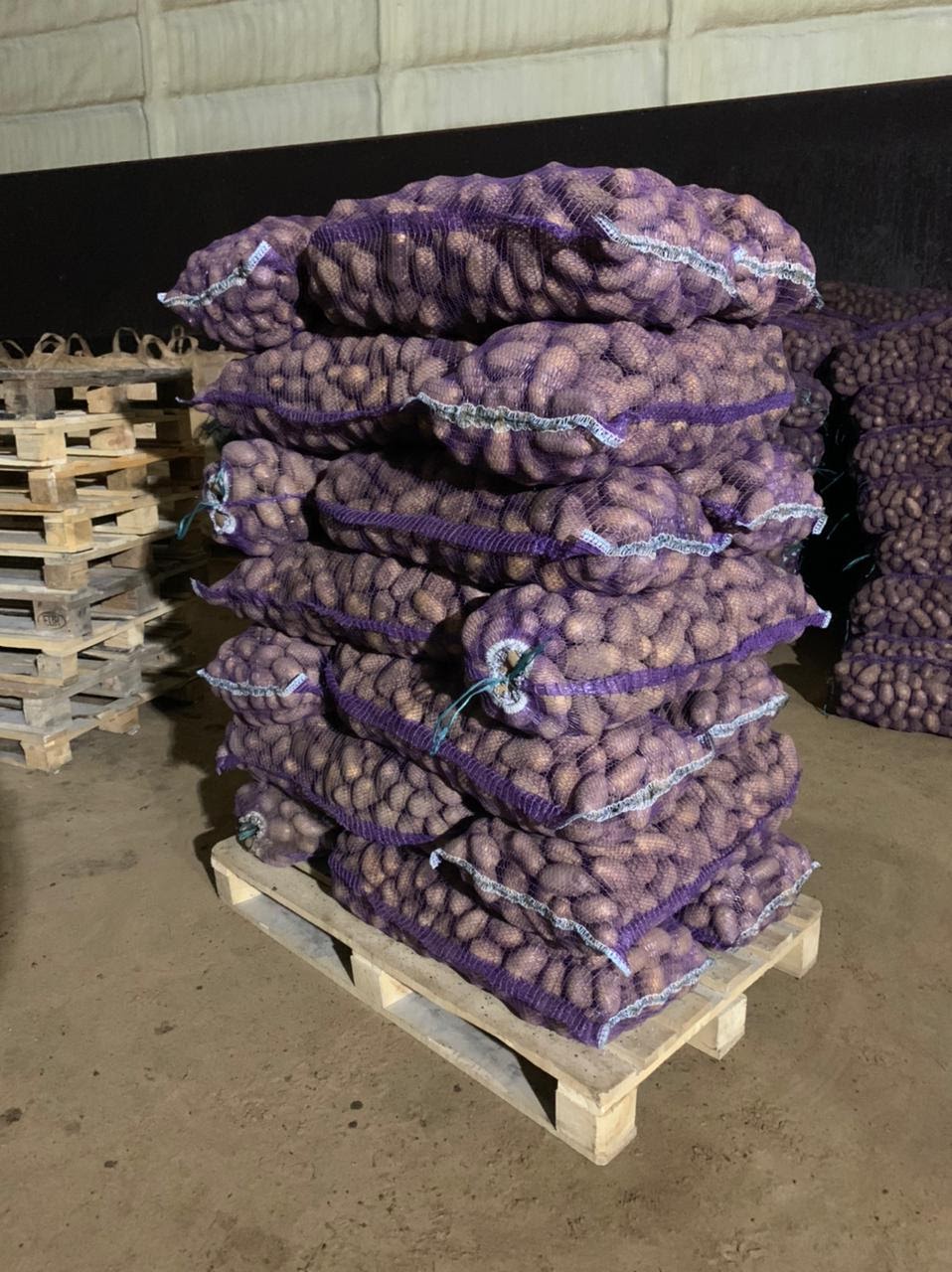 С Уважением, 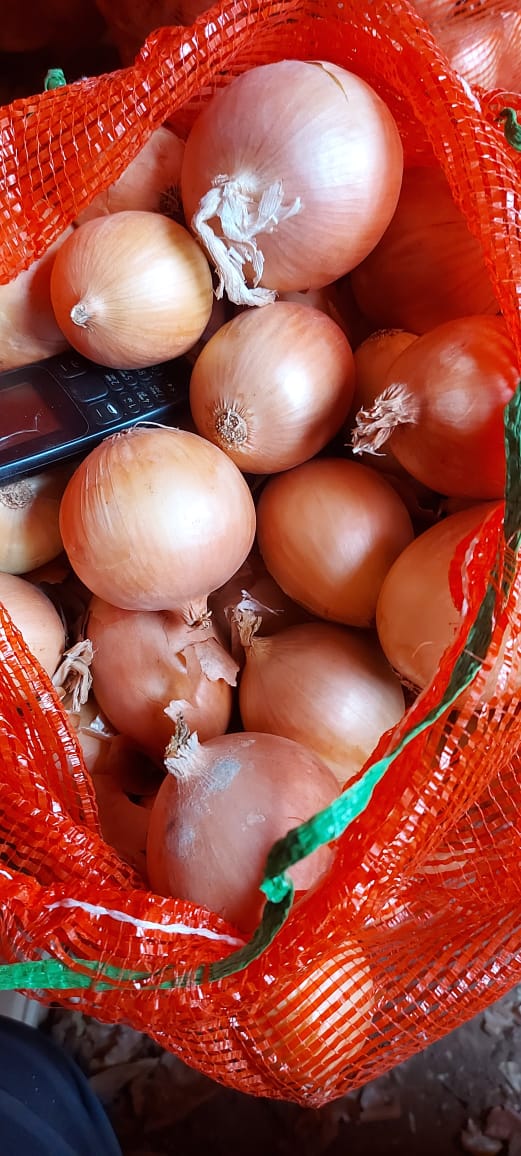 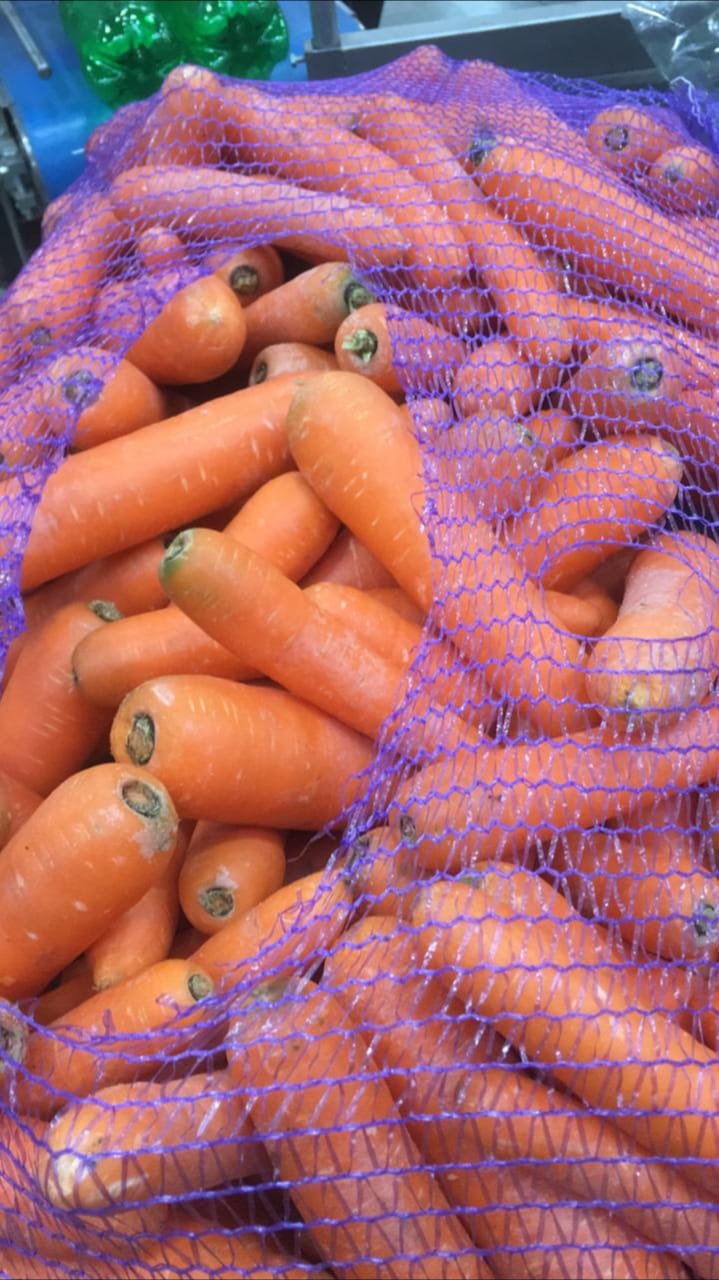 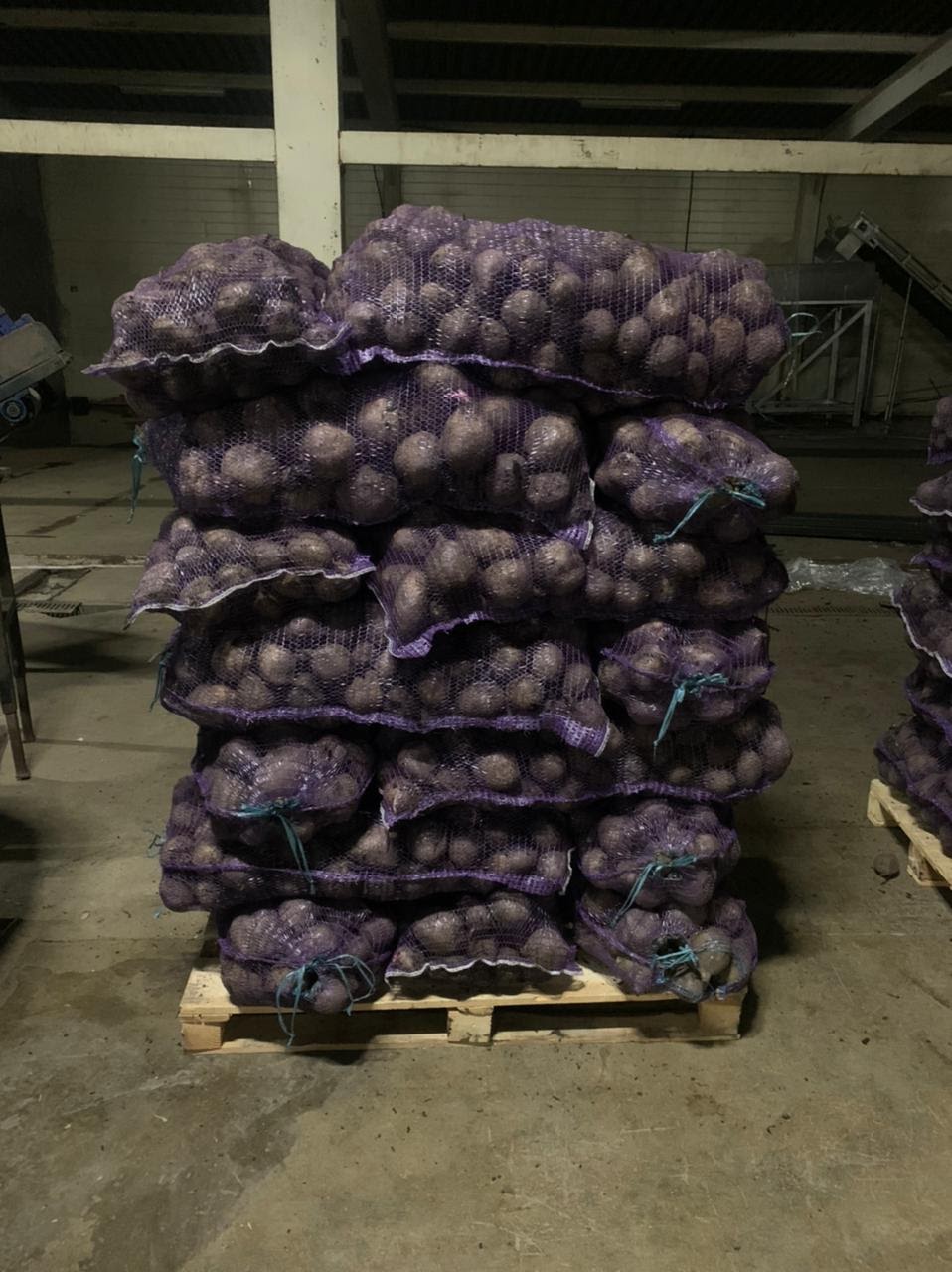 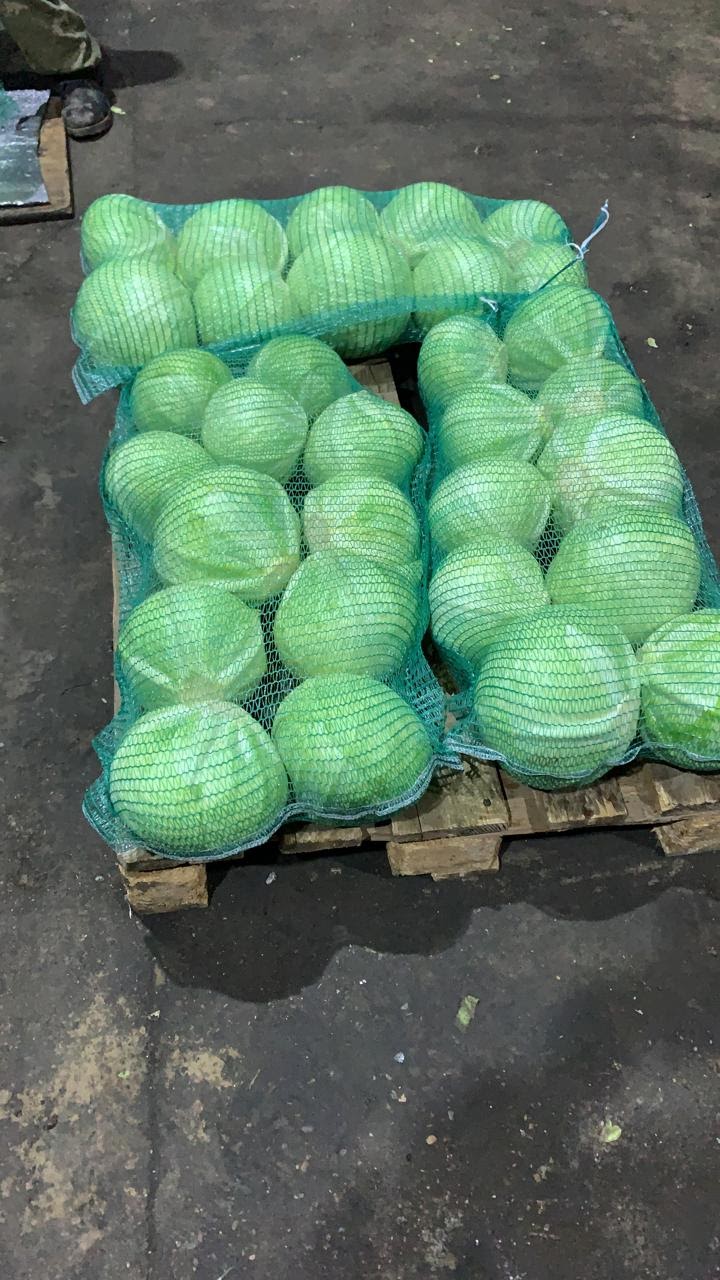 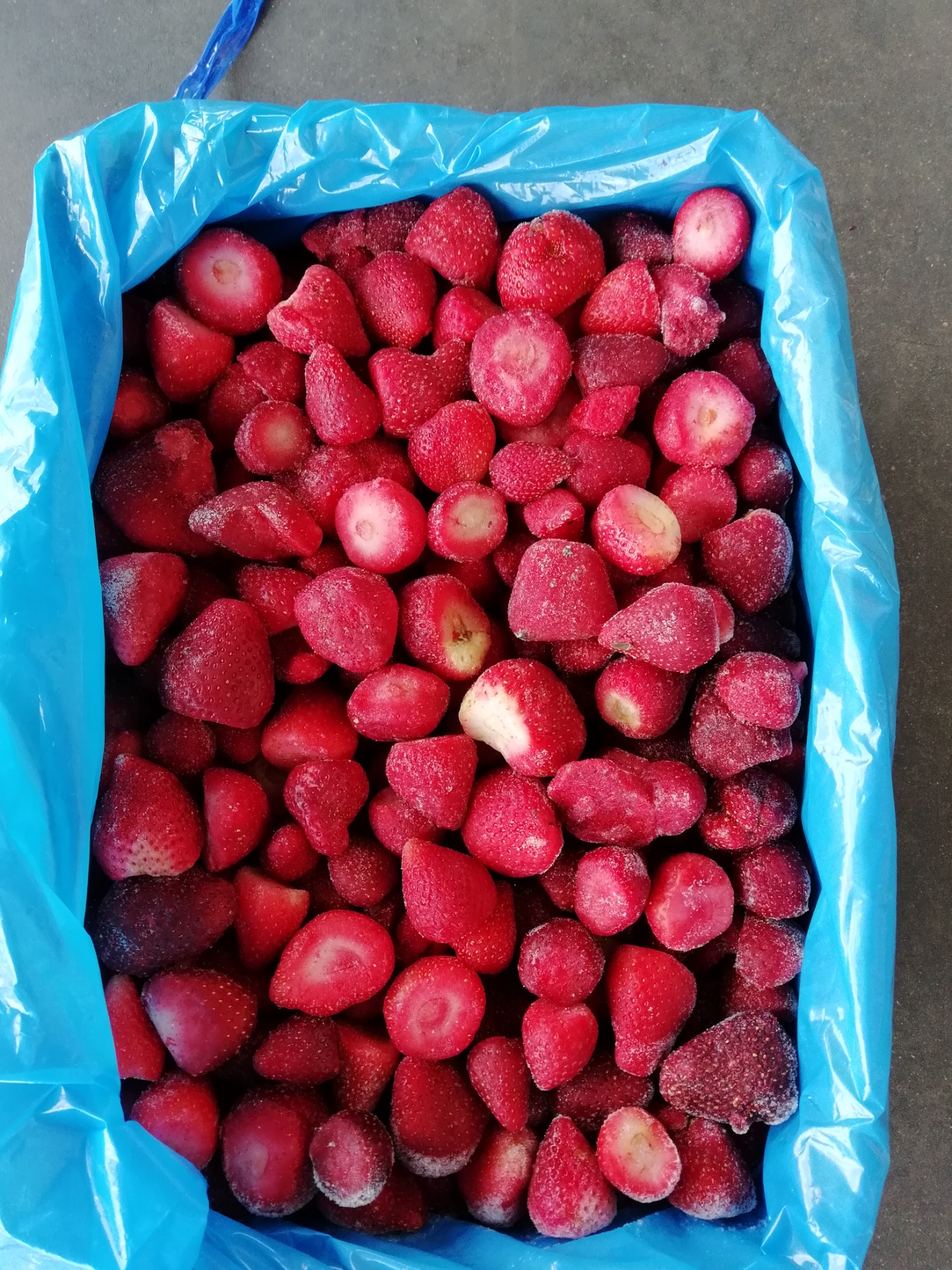 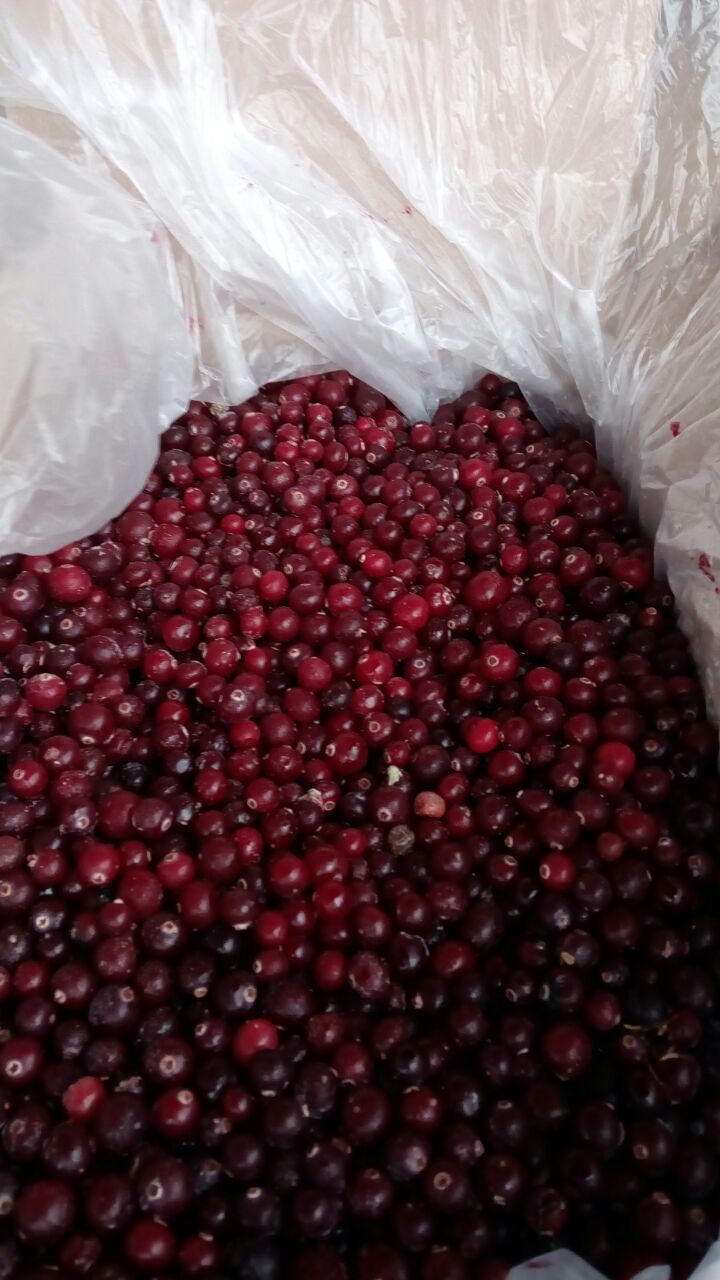 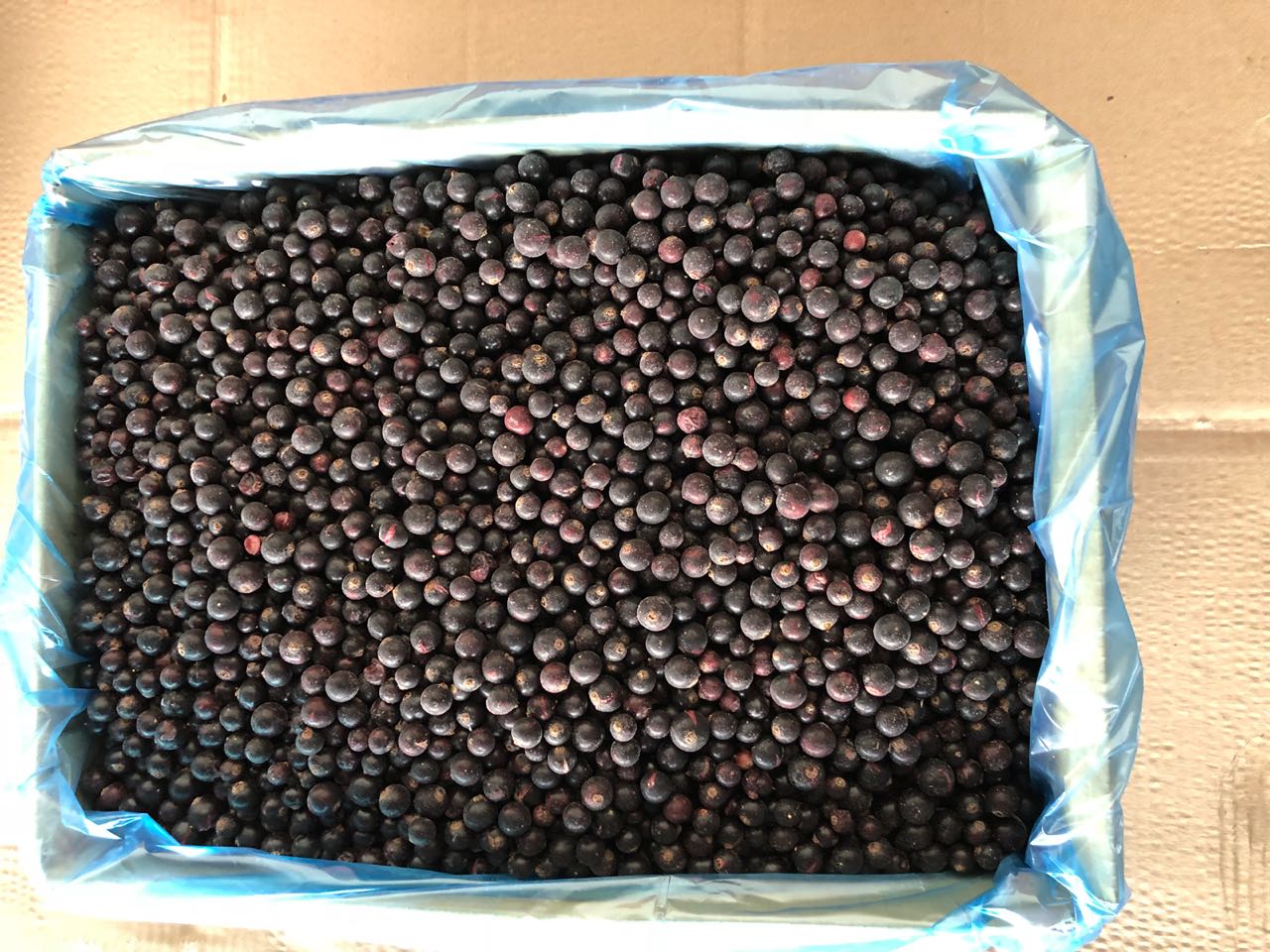 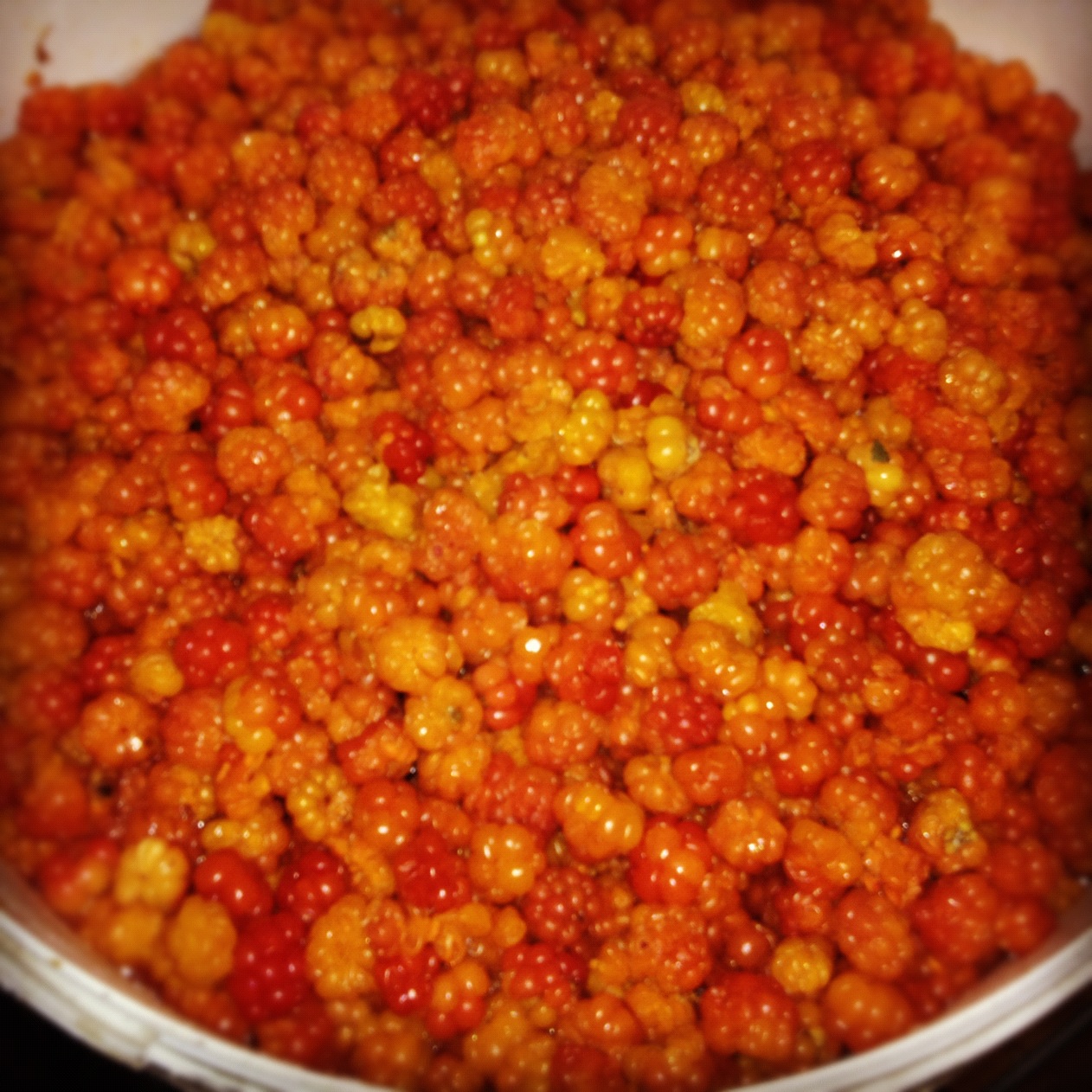 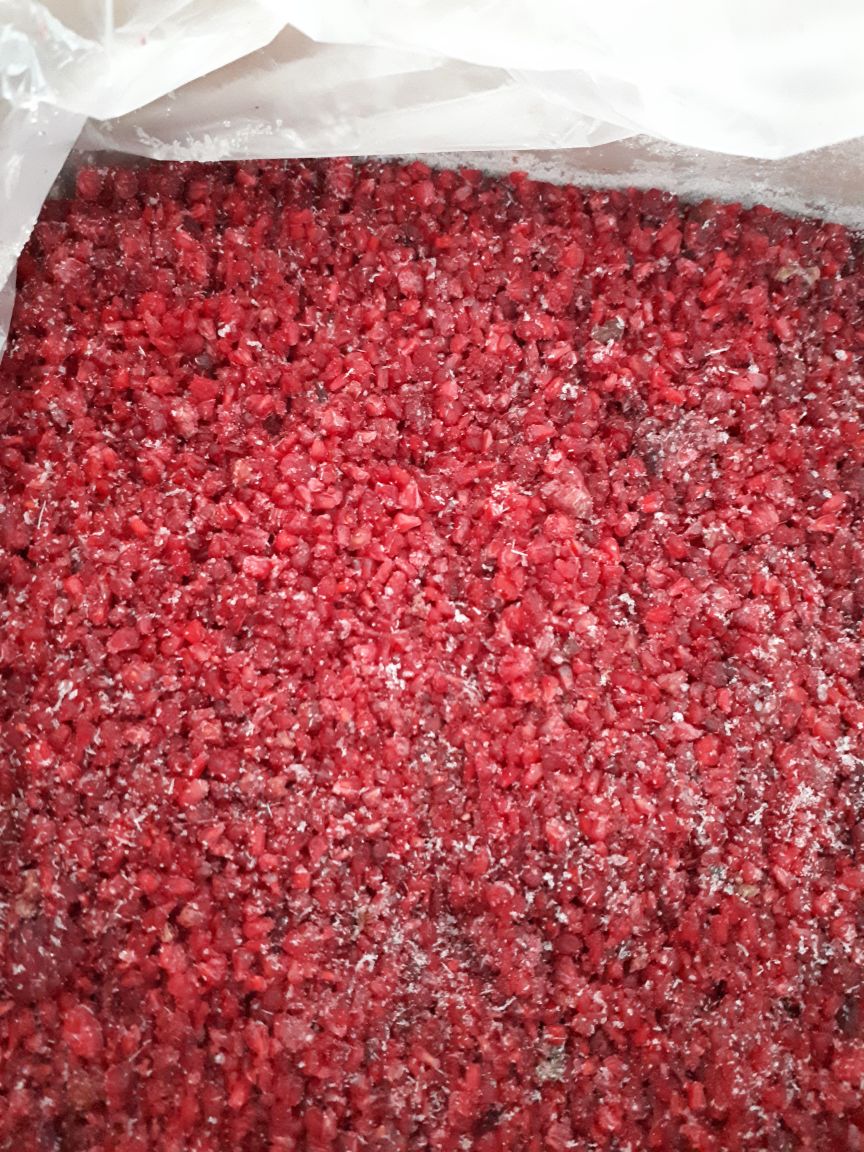 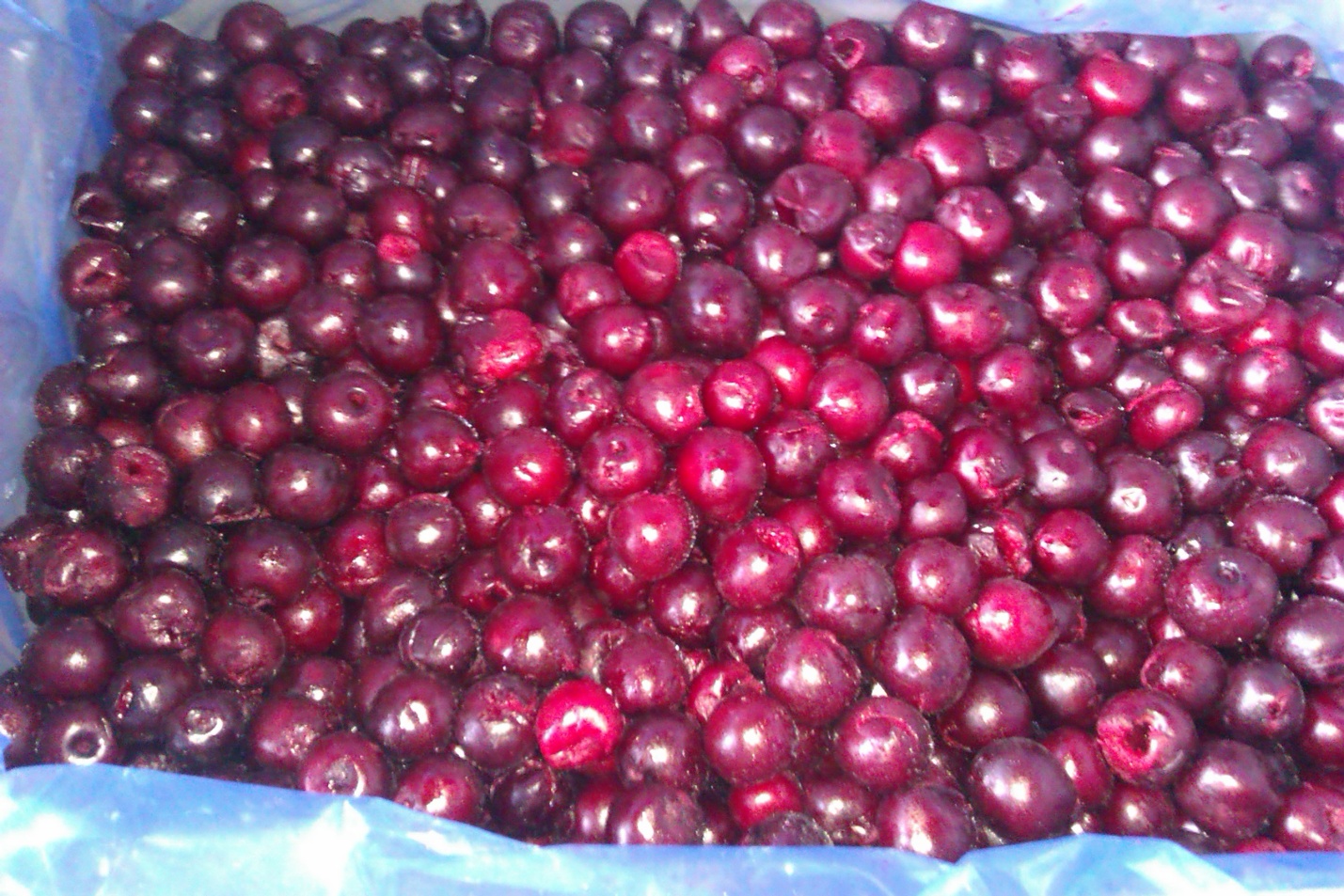 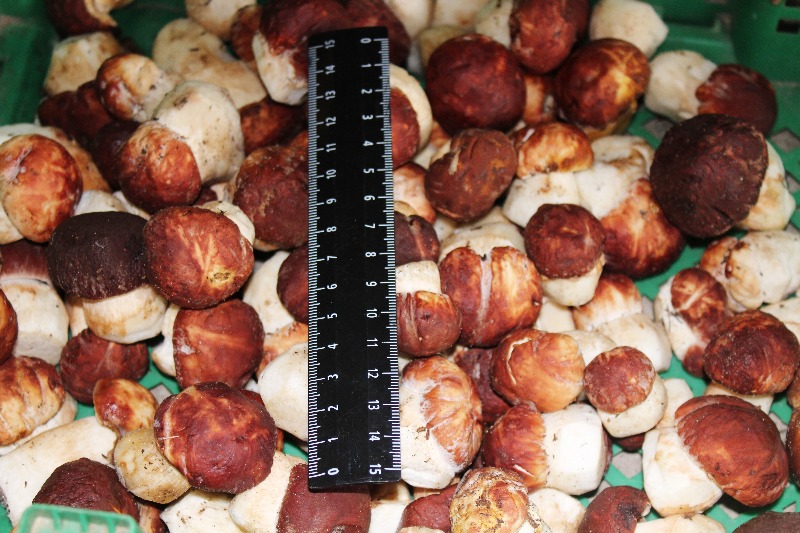 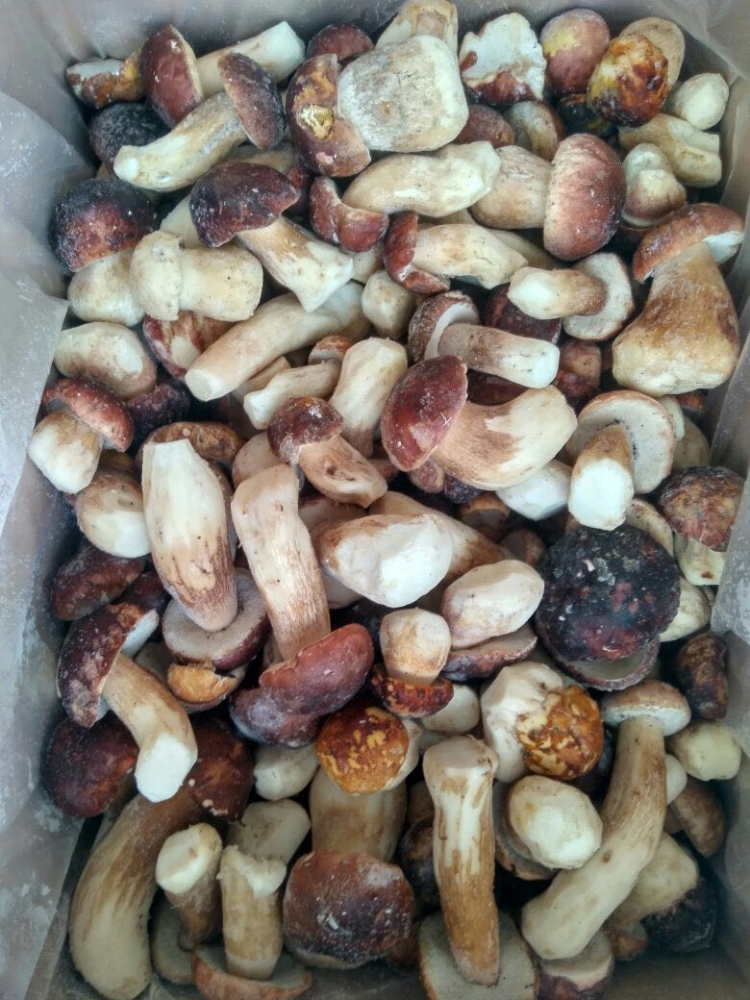 